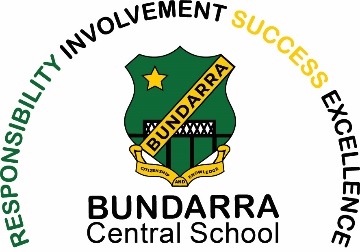      9th November 2022      Dear Parents/CaregiversBack to School Book Packs 2023      This year the school will be preparing Book Packs for families to purchase for their convenience, you may          Purchase these through the office or supply your own required items listed below.      Pricing is as accurate as possible, however, may change without notice.      Please use 1 order form per child and indicate quantity required.      Students in Kindergarten will receive a complimentary school library bag and hat. Years K/1/2Please return completed order form by the 25th of November 2022, please do not include money with this order form the office with let you know when your items have arrived.      ________________                              __________________                            ___/11/2022           (parent/caregiver name)                                                  (parent/caregiver signature)Mr Justin StewartRelieving PrincipalName:Name:QuantityTotal priceDocument Wallet$0.55Bostick Glue Stick (35g)$1.50Art Smock$10.75Highlighters (6)$1.95Whiteboard Markers (4)$1.20Tissues$0.60NSW Targeting Maths Textbook (Required) $18.00Total   $